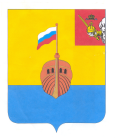 РЕВИЗИОННАЯ КОМИССИЯ ВЫТЕГОРСКОГО МУНИЦИПАЛЬНОГО РАЙОНА162900, Вологодская область, г. Вытегра, пр. Ленина, д.68тел. (81746)  2-22-03,  факс (81746) ______,       e-mail: revkom@vytegra-adm.ruЗАКЛЮЧЕНИЕна отчет об исполнении бюджета сельского поселения Кемское за 9 месяцев 2023 года    07.11.2023 г.                                                                                      г. ВытеграЗаключение Ревизионной комиссии Вытегорского муниципального района к отчету об исполнении бюджета сельского поселения Кемское (далее – бюджет поселения) за 9 месяцев 2023 года подготовлено в соответствии с требованиями Бюджетного кодекса Российской Федерации, Положения о Ревизионной комиссии Вытегорского муниципального района.Анализ поступлений и фактического расходования бюджетных средств, произведён по данным отчёта об исполнении бюджета поселения за 9 месяцев 2023 года, утвержденного постановлением Администрации сельского поселения Кемское от 26.10.2023 г. № 38.Бюджет поселения на 2023 год утверждён решением Совета сельского поселения Кемское от 19.12.2022 года № 14 «О бюджете сельского поселения Кемское на 2023 год и плановый период 2024 и 2025 годов» (далее – решение о бюджете) по доходам в сумме 3948,8 тыс. рублей, по расходам в сумме 3948,8 тыс. рублей. Бюджет принят без дефицита.Исполнение основных характеристикЗа 9 месяцев 2023 года в решение о бюджете изменения вносились 3 раза (решения от 21.02.2023 № 19, от 30.06.2023 № 25, от 22.09.2023 № 27). В результате внесенных изменений плановые показатели бюджета поселения по доходам составили 4152,2 тыс. рублей (+203,4 тыс. рублей, или 5,2 %), по расходам составили 4434,8 тыс. рублей (+ 486,0 тыс. рублей, или 9,2 %). Дефицит бюджета утвержден в сумме 282,6 тыс. рублей.   За отчетный период 2023 года в доход бюджета поселения поступило 2836,7 тыс. рублей, что составило 68,3 % от годового прогнозного плана. Расходы исполнены в сумме 2890,5 тыс. рублей, или на 65,2 % от годовых значений. Бюджет исполнен с дефицитом в сумме 53,8 тыс. рублей. Доходы бюджета поселенияАнализ исполнения доходной части бюджета поселения за 9 месяцев 2023 года представлен в таблице:	                          (тыс. рублей) За 9 месяцев 2023 года в бюджет поселения поступило налоговых и неналоговых доходов в сумме 22,2 тыс. рублей, что составило 9,4 % от плана на год. Налоговые доходы исполнены с отрицательным значением (- 29,7) тыс. рублей что обусловлено исполнением земельного налога с организаций с отрицательным значением (- 121,8 тыс. рублей).Имущественные налоги в целом исполнены с отрицательным значением (-78,5 тыс. рублей), в том числе:- налог на имущество физических лиц в сумме 6,2 тыс. рублей (11,3 % от плана на год), что на 10,8 тыс. рублей меньше, чем в аналогичном периоде 2022 года;- земельный налог в сумме (-84,7) тыс. рублей, в том числе: земельный налог с организаций – (-121,8) тыс. рублей, земельный налог с физических лиц – 37,1 тыс. рублей, или 67,5 % от годового плана. По сравнению с аналогичным периодом 2022 года земельного налога поступило меньше на 309,5 тыс. рублей. Исполнение с отрицательным значением обусловлено возвратом организациям сумм по земельному налогу в связи с изменением кадастровой стоимости земельных участков, за которые начисляется налог. По информации из Пояснительной записки к отчету об исполнении бюджета за 9 месяцев поступило земельного налога с организаций в бюджет поселения всего на сумму 13,5 тыс. рублей, возвращено земельного налога на сумму 135,3 тыс. рублей.   Налог на доходы физических лиц исполнен в сумме 40,0 тыс. рублей, или на 66,7 % от плана на 2023 год и 97,3 % к уровню 2022 года (-1,1 тыс. рублей). Единый сельскохозяйственный налог поступил в сумме 0,5 тыс. рублей (поступление не планировалось). Доходы от поступления государственной пошлины составили 8,3 тыс. рублей что превысило годовой план в 4,2 раза. Неналоговые доходы за 9 месяцев 2023 года исполнены в сумме 51,9 тыс. рублей что превысило уточненный план в 4,0 раза. Неналоговые доходы составили: доходы от использования муниципального имущества (сдача имущества в аренду), исполнены в сумме 12,6 тыс. рублей, или на 96,9 % от плана и на 129,9 % к показателю 2022 года (+2,9 тыс. рублей);доходы от оказания платных услуг (работ) и компенсации затрат государства в сумме 35,1 тыс. рублей (поступление не планировалось) представлены прочими доходами от оказания платных услуг получателями средств бюджетов сельских поселений (оказание услуг по правовому обеспечению) (исполнены во 2 квартале);административные платежи и сборы в сумме 4,2 тыс. рублей (поступление не планировалось) (исполнены во 2 квартале).          По сравнению с аналогичным периодом 2022 года неналоговых доходов поступило больше на 42,2 тыс. рублей, или в 5,4 раза. Безвозмездные поступления за 9 месяцев 2023 года исполнены в сумме 2814,5 тыс. рублей, или на 71,9 % от годовых плановых назначений, в том числе за 3 квартал 2023 года поступило безвозмездных поступлений на сумму 978,5 тыс. рублей. Всего в бюджет поселения за 9 месяцев отчетного года поступило:          - дотации 2620,3 тыс. рублей, или 75,0 % от плана на год, в том числе:            дотации на поддержку мер по обеспечению сбалансированности бюджетов 530,2 тыс. рублей, или 74,9 % от плана на год,                дотации на выравнивание бюджетной обеспеченности 2090,1 тыс. рублей, или 75,0 % от годового планового показателя;        - субсидии 82,7 тыс. рублей, или 50,5 % от плана на год, в том числе: субсидии на организацию уличного освещения – 82,7 тыс. рублей (освоены на 61,9 % от поступившей суммы);         - субвенции 86,4 тыс. рублей, или 64,0 % от годового плана, в том числе:                на осуществление первичного воинского учета 86,4 тыс. рублей, или 65,0 % от плана на год, освоены в полном объеме;                единая субвенция бюджетам сельских поселений из бюджета субъекта Российской Федерации при годовом плановом показателе 2,0 тыс. рублей за отчетный период не поступала;         - иные межбюджетные трансферты 25,1 тыс. рублей, или 20,6 % от плана на год, в том числе:                   на финансирование мероприятий в части содержания контейнерных площадок и мест накопления ТКО на территории поселения - 25,1 тыс. рублей, или 20,6 % от плана (освоены на 100,0 % от суммы поступивших трансфертов) (поступили во 2 квартале).          По сравнению с аналогичным периодом 2022 года безвозмездных поступлений поступило меньше на 339,3 тыс. рублей, или на 10,8 %.Общий размер поступлений за 9 месяцев текущего года уменьшился по сравнению с аналогичным периодом прошлого года на 620,0 тыс. рублей, или на 17,9 % за счет снижения поступления налоговых доходов на 322,9 тыс. рублей и безвозмездных поступлений на 339,3 тыс. рублей.Анализ исполнения доходов бюджета сельского поселения Кемское по видам доходов за 9 месяцев 2023 года представлен в приложении 1 к Заключению.                                          3.  Расходы бюджета поселения        Расходы бюджета за 9 месяцев 2023 года составили 1922,1 тыс. рублей, или 43,3 % к годовым плановым назначениям. Анализ исполнения расходной части бюджета поселения за 9 месяцев 2023 года представлен в таблице:                                                                                                                                                                         (тыс. рублей)         По разделу 01 «Общегосударственные вопросы» исполнение годового плана составило 1987,4 тыс. рублей, или 67,2 % к уточненным бюджетным назначениям. По сравнению с аналогичным периодом 2022 года объем расходов сократился на 102,2 тыс. рублей, или на 4,9 %. Доля расходов раздела в общем объеме расходов поселения – 68,8 %.       По подразделу 0102 «Функционирование высшего должностного лица субъекта Российской Федерации и муниципального образования» расходы составили 611,3 тыс. рублей, или 65,7 % от годовых бюджетных назначений и 92,9 % к показателю 2022 года (-46,8 тыс. рублей). Расходы направлены на содержание главы муниципального образования (выплаты заработной платы, включая уплату налогов и взносы в фонды).          По подразделу 0104 «Функционирование Правительства Российской Федерации, высших исполнительных органов государственной власти субъектов Российской Федерации, местных администраций» расходы составили 1264,4 тыс. рублей, или 68,3 % от плана и 115,8 % к уровню 2022 года (+172,3 тыс. рублей).          Расходы по данному подразделу составили:         - расходы на обеспечение деятельности органов местного самоуправления – 1246,5 тыс. рублей (68,3 % от годового плана), в том числе: расходы на выплаты персоналу составили 667,7 тыс. рублей, на закупку товаров, работ, услуг – 578,8 тыс. рублей,         - межбюджетные трансферты, перечисляемые в бюджет района на осуществление отдельных полномочий администрацией района в соответствии с заключенными соглашениями – 17,8 тыс. рублей (74,8 % от годового плана).          Расходы по осуществлению переданных отдельных полномочий субъекта в сумме 2,0 тыс. рублей в отчетном периоде не исполнены.           Бюджетные назначения по подразделу 0106 «Обеспечение деятельности финансовых, налоговых и таможенных органов и органов финансового (финансово-бюджетного) надзора» исполнены в сумме 104,1 тыс. рублей, или на 75,0 %. Расходы по данному подразделу были направлены на обеспечение отдельных полномочий за счет средств поселения в соответствии с заключенными соглашениями, в том числе: на обеспечение деятельности финансовых органов – 77,7 тыс. рублей (75,0 % от плана на год), на обеспечение полномочий по внешнему контролю – 26,4 тыс. рублей (75,0% от плана на год).               Расходы по подразделу 0113 «Другие общегосударственные вопросы» в отчетном периоде исполнены в сумме 7,6 тыс. рублей, или на 22,6 % от годового плана. Средства были направлены:- на уплату взносов в Ассоциацию «Совет муниципальных образований Вологодской области» в сумме 3,6 тыс. рублей;- на выполнение других обязательств государства (оценка рыночной стоимости имущества) в сумме 4,0 тыс. рублей.        В отчетном периоде 2023 года финансирование расходов из Резервного фонда администрации поселения не производилось.          По разделу 02 «Национальная оборона» исполнение годового планового показателя составило 86,4 тыс. рублей, или 65,0 %. К аналогичному периоду прошлого года исполнение составило 108,4 %.        Расходы произведены по подразделу 0203 «Мобилизационная и вневойсковая подготовка» за счет субвенции из федерального бюджета на осуществление первичного воинского учета. Средства направлены на выплаты персоналу.         Расходы по разделу 03 «Национальная безопасность и правоохранительная деятельность» исполнены в сумме 18,6 тыс. рублей, или на 41,3 % от годового плана. Расходы исполнены по подразделу 0310 «Защита населения и территории от чрезвычайных ситуаций природного и техногенного характера, пожарная безопасность» в рамках Основного мероприятия «Выполнение первичных мер пожарной безопасности» муниципальной программы «Благоустройство территории сельского поселения Кемское на 2021-2025 годы». Средства направлены на мероприятия, связанные с обеспечением безопасности и жизнедеятельности.         Бюджетные назначения по разделу 05 «Жилищно-коммунальное хозяйство» исполнены в сумме 205,4 тыс. рублей, или на 43,2 % от плана на год и на 90,3 % к уровню 2022 года (-22,0 тыс. рублей).        Расходы исполнены по подразделу 0503 «Благоустройство» в рамках муниципальной программы «Благоустройство территории сельского поселения Кемское на 2021-2025 годы». Средства были направлены:          -  на организацию уличного освещения в сумме 139,4 тыс. рублей (45,1 % от плана на год), в том числе: за счет собственных средств бюджета поселения 88,2 тыс. рублей (76,7 % от плана на год), за счет средств областного бюджета (субсидия на организацию уличного освещения) - 51,2 тыс. рублей (31,2 %). Расходы исполнены в рамках Основного мероприятия «Организация уличного освещения».           - на организацию и содержание мест захоронений в сумме 15,7 тыс. рублей (62,8 % от плана). Расходы исполнены в рамках Основного мероприятия «Благоустройство и содержание кладбищ»;           - на мероприятия в части содержания контейнерных площадок и мест накопления твердых коммунальных отходов на территории поселения в сумме 25,1 тыс. рублей (20,6 % от плана). Расходы исполнены в рамках Основного мероприятия «Благоустройство территории сельского поселения».          – на прочие мероприятия по благоустройству поселений в сумме 25,2 тыс. рублей (50,2 % от плана на год). Расходы исполнены в рамках Основного мероприятия «Благоустройство территории сельского поселения».        По разделу 08 «Культура, кинематография» исполнение расходов за 9 месяцев 2023 года составило 75,0 %, или 313,8 тыс. рублей. К аналогичному периоду прошлого года исполнение составило 104,0 % (+12,1 тыс. рублей). Исполнены расходы по подразделу 0801 «Культура». Расходы составили межбюджетные трансферты, перечисляемые из бюджета поселения в бюджет района на осуществление администрацией района полномочий в сфере культуры по соглашению.         По разделу 10 «Социальная политика» расходы в отчетном периоде исполнены в сумме 203,9 тыс. рублей, или на 66,7 % от плана на год. Исполнены на уровне 2022 года. Расходы исполнены по подразделу 1001 «Пенсионное обеспечение».  Денежные средства направлены на доплаты к пенсии бывшим главам поселения.      Бюджетные назначения по разделу 11 «Физическая культура и спорт» исполнены по подразделу 1101 «Физическая культура» в сумме 75,0 тыс. рублей, или на 75,0 % от плана. Расходы составили межбюджетные трансферты, перечисляемые из бюджета поселения в бюджет района на осуществление администрацией района полномочий в сфере физической культуры и спорта по соглашению.         Расходы на социальную сферу составили 592,7 тыс. рублей, или 20,5 % от общего объема расходов.          По сравнению с аналогичным периодом 2022 года объем расходов бюджета поселения уменьшился на 91,8 тыс. рублей, или на 3,1 % (в первую очередь за счет уменьшения расходов на общегосударственные вопросы).          Анализ исполнения расходов бюджета сельского поселения Кемское по разделам, подразделам за 9 месяцев 2023 года представлен в приложении 2 к Заключению.  4. Реализация целевых программ.Бюджетом поселения на 2023 год предусмотрена реализация мероприятий 1 муниципальной программы «Благоустройство территории сельского поселения Кемское на 2021 - 2025 годы».Решением о бюджете на реализацию программы в 2023 году предусмотрено бюджетных ассигнований в сумме 338,9 тыс. рублей, или 8,6 % от общего утвержденного объема расходов поселения.  За 9 месяцев 2023 года объем бюджетных ассигнований на реализацию программы увеличился на 181,9 тыс. рублей и составил 520,8 тыс. рублей, или 11,7 % от общего объема расходов на 2023 год.                                                                                                                (тыс. рублей)  В отчетном периоде исполнение бюджета в рамках программы составило 224,0 тыс. рублей, или 43,0 % от уточненного плана на год.  Доля программного финансирования в общих расходах поселения в отчетном периоде составила 7,7 %. Реализация муниципальной программы осуществлялась по разделам: 05 «Жилищно – коммунальное хозяйство» в сумме 205,4 тыс. рублей, 03 «Национальная безопасность и правоохранительная деятельность» в сумме 18,6 тыс. рублей.                                  5.  Дефицит бюджета поселения.         Решением Совета сельского поселения Кемское от 19.12.2022 г. № 14 «О бюджете сельского поселения Кемское на 2023 год и плановый период 2024 и 2025 годов» бюджет на 2023 год утвержден бездефицитный. В результате внесенных изменений в плановые показатели по расходам дефицит бюджета утвержден в сумме 282,6 тыс. рублей.  Утвержденный объем дефицита соответствует нормам статьи 92.1 Бюджетного кодекса Российской Федерации. Источниками финансирования дефицита бюджета являются изменение средств на счетах бюджета по состоянию на 01.01.2023 года.        По итогам исполнения бюджета за 9 месяцев 2023 года сложился дефицит бюджета в сумме 53,8 тыс. рублей. 6. Анализ состояния дебиторской и кредиторской задолженности         Ревизионной комиссией ВМР проанализирована дебиторская и кредиторская задолженности по поселению по состоянию на 01.10.2023 года на основании форм 0503169 «Сведения по дебиторской и кредиторской задолженности».        Информация о динамике дебиторской задолженности по состоянию на 01.01.2023 года и 01.10.2023 года приведена в таблице:                                                                                                                     (тыс. рублей)       По состоянию на 01.10.2023 года объем дебиторской задолженности составил 9036,8 тыс. рублей и сократился по сравнению с показателем на 01.01.2023 года (11117,2 тыс. рублей) на 2080,4 тыс. рублей, или на 18,7 %. В структуре дебиторской задолженности по состоянию на 01.10.2023 года наибольший удельный вес занимают расчеты по доходам – 8522,1 тыс. рублей, или 94,3 %.        Объем дебиторской задолженности на 01.10.2023 года без учета задолженности по доходам составил 514,7 тыс. рублей, что больше чем на начало года (14,0 тыс. рублей) на 500,7 тыс. рублей. Рост в основном обусловлен перечислением авансами иных межбюджетных трансфертов из бюджета поселения в бюджет района по соглашениям на исполнение переданных полномочий.           Просроченная дебиторская задолженность состоит из задолженности по расчетам с плательщиками налогов (задолженность по доходам) и по состоянию на 01.10.2023 года составила 17,0 тыс. рублей (-66,4 тыс. рублей к началу года).        Информация о динамике кредиторской задолженности по состоянию на 01.01.2023 года и 01.10.2023 года приведена в таблице:                                                                                                                                                                                         (тыс. рублей)        По состоянию на 01.10.2023 года объем кредиторской задолженности составил 117,5 тыс. рублей и сократился по сравнению с показателем на 01.01.2023 года (249,1 тыс. рублей) на 131,6 тыс. рублей, или на 52,8 %. В структуре кредиторской задолженности по состоянию на 01.10.2023 года наибольший удельный вес занимают расчеты по принятым обязательствам – 51,8 тыс. рублей, или 44,1 %.         Объем кредиторской задолженности на 01.10.2023 года без учета задолженности по доходам составил 89,1 тыс. рублей, что больше чем на начало года (20,8 тыс. рублей) на 68,3 тыс. рублей.         Просроченная кредиторская задолженность отсутствует.                 Выводы и предложения.        Отчет об исполнении бюджета сельского поселения Кемское представлен в Совет сельского поселения Кемское в соответствии с Положением «О бюджетном процессе в сельском поселении Кемское», утвержденным решением Совета сельского поселения Кемское от 25.04.2016 г.  № 107 (с изменениями). Данные отчета достоверно и полно отражают исполнение основных характеристик бюджета поселения за 9 месяцев 2023 года.         Бюджет за 9 месяцев 2023 года выполнен по доходам на сумму 2836,7 тыс. рублей, или на 68,3 % от годового плана, расходы исполнены на сумму 2890,5 тыс. рублей, или на 65,2 % от плана, установленного на текущий год.         Бюджет поселения за 9 месяцев 2023 года исполнен с дефицитом в сумме 53,8 тыс. рублей при плановом показателе 282,6 тыс. рублей. По сравнению с аналогичным периодом прошлого года общий размер поступлений за 9 месяцев текущего года уменьшился по сравнению с аналогичным периодом прошлого года на 620,0 тыс. рублей, или на 17,9 % за счет снижения поступления налоговых доходов на 322,9 тыс. рублей и безвозмездных поступлений на 339,3 тыс. рублей.Объем расходов бюджета поселения уменьшился на 91,8 тыс. рублей, или на 3,1 %.Дебиторская задолженность по бюджету поселения на 01.10.2023 г. составила 9036,8 тыс. рублей. За отчетный период сократилась на 2080,4 тыс. рублей, или на 18,7 %.         Кредиторская задолженность по бюджету поселения по состоянию на 01.10.2023 года составила 117,5 тыс. рублей. За 9 месяцев 2023 года кредиторская задолженность по бюджету поселения уменьшилась на 131,6 тыс. рублей, или на 52,8 %. Кредиторская задолженность по выплатам увеличилась на 68,3 тыс. рублей. Ревизионная комиссия Вытегорского муниципального района предлагает представленный отчет об исполнении бюджета сельского поселения Кемское за 9 месяцев 2023 года к рассмотрению с учетом подготовленного анализа и рекомендует активизировать работу по собираемости имущественных налогов, принять меры к сокращению дебиторской и кредиторской задолженностей. Аудитор Ревизионной комиссии                                                   О.Е. НестероваНаименование показателяИсполнено на01.10.20222023 год2023 год2023 годНаименование показателяИсполнено на01.10.2022Уточненныйгодовой планИсполнено на     01.10.2023% исполнения к годовому плануДоходы бюджета - итого3456,74152,22836,768,3Налоговые доходы293,2224,0-29,7-13,3Неналоговые доходы9,713,051,9399,2Налоговые и неналоговые доходы302,9237,022,29,4Безвозмездные поступления 3153,83915,22814,571,9Дотации 2981,13494,42620,375,0Субсидии 93,0163,982,750,5Субвенции 79,7135,086,464,0Иные межбюджетные трансферты0,0121,925,120,6НаименованиеИсполнено за 9 месяцев 2022 года2023 год2023 год2023 год2023 годНаименованиеИсполнено за 9 месяцев 2022 годаУточненный годовой планИсполнено% исполнения к уточненному бюджету, %% исполнения к уровню 2022 года, %123456Общегосударственные вопросы2089,62956,81987,467,295,1Национальная оборона79,7133,086,465,0108,4Национальная безопасность и правоохранительная деятельность2,945,018,641,3в 6,4 раза большеЖилищно-коммунальное хозяйство227,4475,8205,443,290,3Образование5,00,00,00,00,0Культура, кинематография301,7418,3313,875,0104,0Социальная политика203,9305,9203,966,7100,0Физическая культура и спорт72,1100,075,075,0104,0Итого2982,34434,82890,565,296,9Наименование муниципальной программы, основного мероприятия  Утверждено на 2023 год Исполнено за 9 месяцев 2023 года % исполнения Удельный вес в общем объеме расходов поселенияМуниципальная программа «Благоустройство территории сельского поселения Кемское на 2021 - 2025 годы»520,8224,043,0%7,7%Основное мероприятие «Благоустройство территории сельского поселения»171,950,329,3%1,7%Основное мероприятие «Организация уличного освещения»278,9139,450,0%4,8%Основное мероприятие «Благоустройство и содержание кладбищ»25,015,762,8%0,5%Основное мероприятие «Выполнение первичных мер пожарной безопасности»45,018,641,3%0,6%Наименование и номер балансового счета по учету дебиторской задолженностиОтчетные данные на 01.01.2023Дебиторская задолженность на 01.10.2023Изменения за отчетный период1234=3-2Расчеты по доходам 1 205 00 00011103,28522,1-2581,1Расчеты по выданным авансам 1 206 00 0004,4513,8509,4Расчеты по платежам в бюджеты 1 303 00 0009,60,9-8,7Итого 11117,29036,8-2080,4Наименование и номер балансового счета по учету кредиторской задолженностиОтчетные данные на 01.01.2023Кредиторская задолженность на 01.10.2023Изменения за отчетный период1234=3-2Расчеты по доходам 1 205 00 000228,328,4-199,9Расчеты по принятым обязательствам 1 302 00 00020,851,831,0Расчеты по платежам в бюджеты 1 303 00 0000,037,337,3Итого 249,1117,5-131,6